Задача №5. Из бака, наполненного спиртом, вылили часть спирта и долили водой, потом из бака вылили столько же литров смеси, после этого в баке осталось 49л чистого спирта. Сколько литров спирта вылили в первый раз и сколько во второй раз, если вместимость бака 64 литра?Пусть х л вылили спирта в I раз, тогда (64 – х)л спирта осталось в баке, чистого спирта содержится в 1 литре после доливания,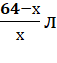   вылили чистого спирта во второй раз, 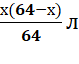 (64-х- спирта осталось в баке,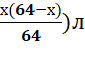 Зная, что в баке осталось 49л чистого спирта:Уравнение:64-х- ⇒ х1=8, х2=120 – не удовлетворяет условию задачи ⇒ 8л вылили в I раз, 
а 7 литров вылили во II раз 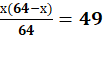 Ответ: 8л и 7л 